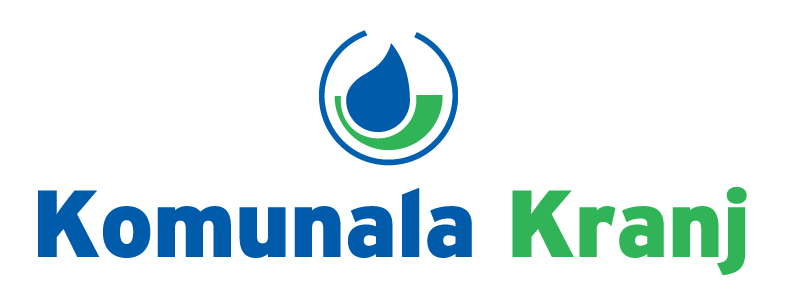 ŠTUDENTSKO DELO V LABORATORIJUZa pomoč pri delu v laboratoriju Centralne čistilne naprave Kranj iščemo zanesljivega študenta/-ko, ki je odgovoren in natančen ter obiskuje študij naravoslovno  ̶  tehnične smeri (Fakulteta za kemijo in kemijsko tehnologijo, Biotehniška fakulteta, Zdravstvena fakulteta ali sorodni študijski programi). Glavne naloge bodo obsegale izvajanje analiz v laboratoriju, ovrednotenje odpadnih vod, delo z merilno in laboratorijsko opremo, ipd. Delo poteka v dopoldanskem času, delovni čas in obseg dela po dogovoru. V kolikor vas delo zanima, nam do 5. 5. 2022 pošljite svojo prošnjo in CV na e-mail naslov: kadri@komunala-kranj.si. Več informacij na tel. št. 04 28 11 309 (kadrovska služba).